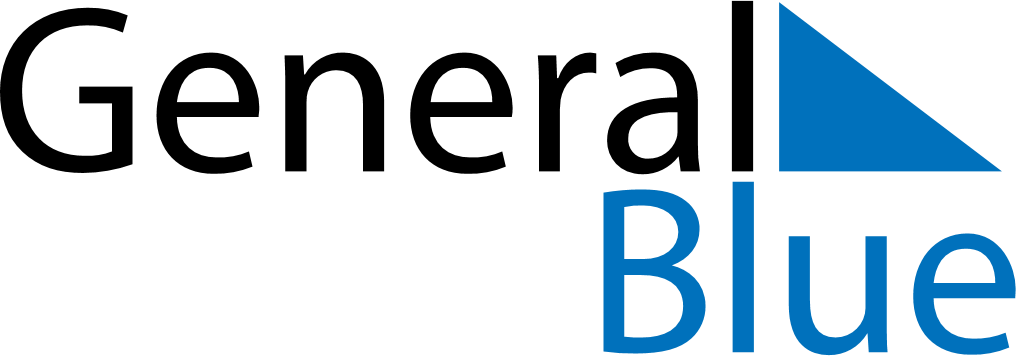 June 2024June 2024June 2024June 2024June 2024June 2024June 2024Hounde, Burkina FasoHounde, Burkina FasoHounde, Burkina FasoHounde, Burkina FasoHounde, Burkina FasoHounde, Burkina FasoHounde, Burkina FasoSundayMondayMondayTuesdayWednesdayThursdayFridaySaturday1Sunrise: 5:49 AMSunset: 6:34 PMDaylight: 12 hours and 45 minutes.23345678Sunrise: 5:49 AMSunset: 6:34 PMDaylight: 12 hours and 45 minutes.Sunrise: 5:49 AMSunset: 6:35 PMDaylight: 12 hours and 45 minutes.Sunrise: 5:49 AMSunset: 6:35 PMDaylight: 12 hours and 45 minutes.Sunrise: 5:49 AMSunset: 6:35 PMDaylight: 12 hours and 45 minutes.Sunrise: 5:49 AMSunset: 6:35 PMDaylight: 12 hours and 46 minutes.Sunrise: 5:49 AMSunset: 6:35 PMDaylight: 12 hours and 46 minutes.Sunrise: 5:49 AMSunset: 6:36 PMDaylight: 12 hours and 46 minutes.Sunrise: 5:49 AMSunset: 6:36 PMDaylight: 12 hours and 46 minutes.910101112131415Sunrise: 5:49 AMSunset: 6:36 PMDaylight: 12 hours and 46 minutes.Sunrise: 5:49 AMSunset: 6:37 PMDaylight: 12 hours and 47 minutes.Sunrise: 5:49 AMSunset: 6:37 PMDaylight: 12 hours and 47 minutes.Sunrise: 5:50 AMSunset: 6:37 PMDaylight: 12 hours and 47 minutes.Sunrise: 5:50 AMSunset: 6:37 PMDaylight: 12 hours and 47 minutes.Sunrise: 5:50 AMSunset: 6:37 PMDaylight: 12 hours and 47 minutes.Sunrise: 5:50 AMSunset: 6:38 PMDaylight: 12 hours and 47 minutes.Sunrise: 5:50 AMSunset: 6:38 PMDaylight: 12 hours and 47 minutes.1617171819202122Sunrise: 5:50 AMSunset: 6:38 PMDaylight: 12 hours and 47 minutes.Sunrise: 5:51 AMSunset: 6:38 PMDaylight: 12 hours and 47 minutes.Sunrise: 5:51 AMSunset: 6:38 PMDaylight: 12 hours and 47 minutes.Sunrise: 5:51 AMSunset: 6:39 PMDaylight: 12 hours and 47 minutes.Sunrise: 5:51 AMSunset: 6:39 PMDaylight: 12 hours and 47 minutes.Sunrise: 5:51 AMSunset: 6:39 PMDaylight: 12 hours and 47 minutes.Sunrise: 5:51 AMSunset: 6:39 PMDaylight: 12 hours and 47 minutes.Sunrise: 5:52 AMSunset: 6:40 PMDaylight: 12 hours and 47 minutes.2324242526272829Sunrise: 5:52 AMSunset: 6:40 PMDaylight: 12 hours and 47 minutes.Sunrise: 5:52 AMSunset: 6:40 PMDaylight: 12 hours and 47 minutes.Sunrise: 5:52 AMSunset: 6:40 PMDaylight: 12 hours and 47 minutes.Sunrise: 5:52 AMSunset: 6:40 PMDaylight: 12 hours and 47 minutes.Sunrise: 5:53 AMSunset: 6:40 PMDaylight: 12 hours and 47 minutes.Sunrise: 5:53 AMSunset: 6:40 PMDaylight: 12 hours and 47 minutes.Sunrise: 5:53 AMSunset: 6:41 PMDaylight: 12 hours and 47 minutes.Sunrise: 5:53 AMSunset: 6:41 PMDaylight: 12 hours and 47 minutes.30Sunrise: 5:54 AMSunset: 6:41 PMDaylight: 12 hours and 47 minutes.